BAB  IIIMETODE PENELITIANA.    Pendekatan dan Jenis PenelitianGuna menjawab perumusan masalah penelitian yang sudah ditetapkan. Peneliti memilih untuk mengunakan pendekatan kuantittif dalam penelitian ini. Menurut Sugiyono (2014) penelitian kuantitatif adalah Penelitian yang berlandaskan pada filsafat positivisme, digunakan untuk meneliti pada populasi atau sampel tertentu, tehnik pengambilan sampel pada umumnya dilakukan random, pengumpulan data mengunakan instrumen penelitian, analisis data bersifat kuantitatid/statistik dengan tujuan untuk menguji hipotesis.Jenis atau metode penelitian sangat diperlukan dalam pelaksanaan suatu  penelitian. Metode penelitian dapat digunakan sebagai pedoman dalam kegiatan  penelitian sehingga dengan penggunaan metode yang tepat, tujuan penelitian dapat tercapai. Metode penelitian atau sering disebut juga metodologi penelitian adalah sebuah desain atau rancangan penelitian. Menurut Nana Syaodih Sukmadinata (2007: 317) “Metode  penelitian (research  methods)  adalah  cara-cara  yang digunakan oleh peneliti dalam merancang, melaksanakan, pengolah data, dan menarik kesimpulan berkenaan dengan masalah penelitian tertentu”.Penelitian ingin mengetahui Pengaruh quipper school dalam meningkatkan hasil belajar matematika siswa, sehingga metode penelitian yang paling cocok adalah Eksperimen. Menurut Sugiyono (2014:107) “penelitian eksperimen dapat diartikan sebagai metode penelitian yang digunakan untuk mencari pengaruh perlakuan terhadap yang lain dalam kondisi  terkendalikan”.B. Variabel dan Desain Penelitian Dalam penelitian ini terdapat  dua jenis variabel yaitu variable bebas dan variabel terikat, diantaranya :Variabel bebas (mempengaruhi)Variabel bebas dalam penelitian ini adalah  quipper school.Variabel terikat (dipengaruhi)Variabel terikat dalam penelitian ini adalah hasil belajar siswa pada mata pelajaran Matematika di kelas X SMA Negeri 1 Majene.Desain Penelitian yang digunakan adalah posttest-only control design. Menurut Creswell (2014) posttest-only control design merupakan salah satu rancangan eksperimen yang cukup populer karena pre-test memberikan efek-efek yang kurang diharapkan. Adapun pola desain penelitian posttest-only control design menurut Sugiyono (2014) sebagai berikut.                                              R1        X     O1                                             R2                O2Gambar 3.1 : Pola desain penelitianKeterangan : R1 = Random (keadaan awal kelompok eksperimen) R2 = Random (keadaan awal kelompok kontrol) X  = Treatment (perlakuan) O1 = Pengaruh diberikannya treatmen O2 = Pengaruh tidak diberikannya treatmenC. Definisi Operasional VariabelPenelitian ini mengkaji dua variabel, yaitu media “Quipper School” sebagai variabel bebas dan “hasil belajar” sebagai variabel terikat. Agar tidak terjadi perbedaan interpretasi terhadap variabel yang dikaji, maka variabel  tersebut perlu dioperasionalkan.Quipper School adalah layanan e-learning gratis yang membantu guru mengajar dan mudah belajar, terutama dalam pemberian tugas. Dimana guru tinggal memilih materi & soal yang tersedia, dan tidak perlu mengoreksi hasil pekerjaan siswa karena sudah sediakan secara otomatis. Hasil belajar merupakan perubahan tingkah laku siswa yang terjadi secara setelah dilakukannya proses belajar mengajar, yang diambil dari hasil tes siswa.D. Populasi dan Sampel1. PopulasiPopulasi dalam penelitian ini adalah peserta didik kelas X SMA Negeri 1 Majene yang bertempat di Jl. M. Djud.P No. 1 yang dahulu bernama SMA 168.  Sekolah ini merupakan salah satu sekolah tebaik di Sul-Sel-Bar, dengan dibuktikan banyaknya Tropi yang dimenangkan setiap mengikuti perlombaan. Selain itu SMA Negeri 1 Majene merupakan salah satu sekolah di Sulawesi Barat yang mengimplementasikan Kurikulum 2013. Populasi Penelitian seluruhnya berjumlah 146 peserta didik dan terbagi dalam 5 kelas, untuk lebih jelasnya dapat dilihat pada tabel di bawah.Tabel 3.1 : Populasi Kelas X MIA di SMA Negeri 1 Majene2.  Sampel Sampel adalah sebagian dari jumlah populasi. Sampel penelitian ini diperoleh dengan menggunakan teknik Purposive Sampling atas dasar pertimbangan peneliti karena dianggap sampel tersebut memilki informasi atau hal yang diperlukan dalam penelitian. Pertimbangan pemilihan sampel disini adalah berdasarkan siswa yang mempunyai nilai matematika sama atau lebih dari 65. Berdasarkan hal tersebut terdapat 90 siswa dari lima kelas yang akan dibagi kedalam kelas eksperimen dan kelas kontrol. Dari lima kelas diambil 65% dari setiap populasi terjangkau, setelah itu dilakukan pemilihan sampel secara random untuk  kelas eksperimen dan kontrol yang menhasilkan 29 siswa sebagai kelompok eksperimen dan 30 kelas kontrol. Selanjutnya dilakukan uji normalitas, homogenitas, serta uji kesamaan dua rata-rata. Tabel 3.2 : Penarikan Sampel dari populasi terjangkauE. Prosedur Pengumpulan dataSalah satu kegiatan dalam penelitian adalah menentukan cara mengukur variabel penelitian dan alat pengumpulan data. Untuk mengukur variabel diperlukan instrumen penelitian dan instrumen ini berfungsi untuk digunakan mengumpulkan data. Adapun teknik pengumpulan data pada penelitian ini adalah Tes Teknik tes  merupakan  teknik  pengumpulan  data  dengan  cara  memberikan sejumlah  item  pertanyaan  mengenai  materi  yang  telah  diberikan  kepada  subjek penelitian. Pada penelitian ini, teknik tes digunakan untuk mengumpulkan data mengenai hasil belajar siswa. Tes dalam penelitian ini berbentuk pilihan ganda yang memuat beberapa pertanyaan soal matematika. Jika siswa menjawab benar diberi nilai 1, dan jika salah atau tidak menjawab diberi nilai 0. Jumlah butir tes yang di uji cobakan sebanyak 15 soal, sedangkan yang dipergunakan untuk mengetahui hasil belajar siswa yaitu sebanyak 10 butir soal.Uji Coba Instrumen Penelitian Pengujian Instrumen soal dilakukan dengan cara try out di SMA 1 Majene yang telah disusun kemudian diujicobakan pada populasi terjangkau yang tidak terpilih menjadi sampel penelitian sebanyak 31 orang. Dari hasil tersebut kemudian dianalisis untuk menentukan  soal-soal  yang  layak  dipakai  untuk  instrumen penelitian. Tujuannya  adalah  untuk  mengetahui  butir  soal tersebut sudah  memenuhi  syarat  tes yang baik atau tidak.  Analisis yang digunakan untuk tes uji  coba  meliputi:  analisis  validitas,  reliabilitas,  tingkat kesukaran dan daya pembeda. Validitas Validitas atau kesahihan adalah ketepatan mengukur yang dimiliki oleh sebutir item (yang merupakan bagian tak terpisahkan  dari tes  sebagai  suatu  totalitas),  dalam mengukur apa yang seharusnya diukur lewat butir item tersebut. Jadi  suatu  instrumen (soal)  dikatakan  valid apabila instrumen  tersebut mampu mengukur  apa  yang hendak diukur. Menurut Sudijono (2012) Untuk mengetahui validitas soal mengunakan rumus product moment anka kasar sebagai berikut Keterangan :P      = Proposi testee yang menjawab benarq       = Proposi testee yang menjawab salah   =  Skor rata-rata hitung yang dimiliki testee    = Skor rata-rata dari skor total   = Standar deviasi dari skor totalrpbi        = koefisien korelasi antara X dan YSetelah mendapat harga rpbi kemudian di bandingkan dengan nilai tabel product moment. Butir soal tersebut dikatakan valid apabila rpbi > rtabel , tetapi jika rxy < rtabel maka butir soal tersebut diyatakan tidak valid.Reliabilitas Kata reliabilitas dalam bahasa indonesia diambil dari kata reliable yang artinya dipercaya.  Sebuah  tes  dikatakan  reliable  apabila  hasil - hasil  tes  tersebut menunjukkan ketepatan. Menurut Sudijono (2008) rumus yang digunakan untuk  menguji realiabilitas soal adalah KR20.Keterangan : r11     = Koefisisen realibilitas teasn     = banyaknya butir tes1     = bilangan Konstan = jumlah perkalian antara p dan q   = Varian total  Tingkat KesukaranMenurut Sugiyono (2014) Soal yang baik adalah soal yang tidak terlalu mudah atau terlalu sukar. Soal yang terlalu mudah tidak merangsang peserta  didik  untuk  mempertinggi  usaha  memecahkannya, sebaliknya soal yang terlalu sukar akan menyebabkan peserta didik menjadi putus asa. Menurut Sudijono (2012) untuk menguji taraf kesukaran digunakan rumus Keterangan P = Tingkat kesukaranB =  Banyak peserta yang menjawab benarJs = Jumlah Peserta TesMenurut Sugiyono (2012) salah satu cara  menafsirkan  angka  tingkat  kesukaran adalah dengan mengacu pada tabel buatan Witherington. Witherington  menjabarkan interprestasi Tingkat Kesukaran sebagai berikutTabel 3.3 Interprestasi Tingkat Kesukaran 							(Sugiyono, 2014)Daya PembedaDaya pembeda soal adalah kemampuan suatu soal untuk membedakan antara peserta didik yang berkemampuan tinggi dengan peserta didik yang berkemampuan rendah. Teknik yang digunakan   untuk   menghitung   daya   pembeda   untuk   tes berbentuk uraian adalah dengan menghitung perbedaan dua buah rata-rata (mean) yaitu antara mean kelompok atas dan mean kelompok bawah untuk tiap-tiap item soal. Menurut Sudijono (2012) rumus yang digunakan untuk menentukan daya beda adalah :KeteranganD = Daya PembedaBA = Banyaknya Kelompok Atas yang menjawab benarBB = Banyaknya Kelompok Bawah yang menjawab BenarJA = Banyaknya kelompok atas JB =  Banyaknya Kelompok Bawah Menurut Sudijono (2012) Siswa dibagi kedalam tiga kelompok kelompok atas, kelompok sedang, dan kelompok bawah. Pembagian kelompok siswa diawali dengan mengurutkan perolehan skor total siswa, lalu ditentukan 27 % siswa yang menjadi kelompok bawah dan 27% siswa yang menjadi kelompok atas. Cara  menafsirkan  daya  beda  menurut  Sudijono  (2008) dilihat dari hasil daya beda sebagai berikut.Tabel 3.4 Interpretasi daya pembeda(Sudijono, 2008)Teknik DokumentasiMenurut Nana Syaodih Sukmadinata (2007:221) “Studi dokumentasi (documentary   study)   merupakan   suatu   teknik   pengumpulan   data dengan menghimpun dan menganalis dokumen-dokumen, baik dokumen tertulis, gambar maupun elektronik”. Peneliti menggunakan teknik pengumpulan data dengan studi dokumenter untuk  menghimpun  data-data  yang  berhubungan  dengan  variabel  penelitian. Dalam hal ini, studi dokumentasi digunakan untuk melengkapi beberapa data yang dirasakan perlu oleh peneliti dan tidak dapat didapatkan oleh instrumen penelitian yang sebelumnya telah dipilih.F.  Teknik Analisis DataSetelah peneliti melakukan penelitian dilapangan dan mengumpulkan data- data, maka langkah selanjutnya yang dilakukan adalah melakukan analisis data. Analisis data menurut Patton dalam Iqbal (2010: 29) adalah “proses mengatur urutan data, mengorganisasikannya ke dalam suatu pola, kategori, dan satuan uraian dasar. Data yang telah dikumpulkan merupakan data yang masih bersifat mentah karena masih berupa uraian deskriptif mengenai subjek yang diteliti seperti pengetahuan, pengalaman, pendapat maupun hal-hal lain yang berkaitan dengan masalah yang sedang diteliti. Data tersebut kemudipan dianalisis sehingga lebih memiliki makna. Tujuan dari analisis data adalah menyederhanakan seluruh data yang  terkumpul,  menyajikanya  dalam  susunan  yang  sistematis,  kemudian mengolah   dan   menafsirkan   data   yang   sebelumnya   telah dikumpulkan. Menurut Sugiyono (2014: 207) ada beberapa kegiatan yang dilakukan dalam menganalisis data yaitu: 1.  Mengelompokkan data berdasarkan variabel dan jenis responden 2.   Mentabulasi data berdasarkan variabel dan seluruh responden 3.   Menyajikan data tiap variabel yang diteliti 4.   Melakukan perhitungan untuk menjawab rumusan masalah, dan 5. Melakukan perhitungan untuk menguji hipotesis yang telah diajukan. Untuk penelitian yang tidak merumuskan hipotesis, langkah terakhir tidak dilakukan. Uji NormalitasMenurut Sugiyono (2014) Uji normalitas dilakukan untuk mengetahui apakah data berasal dari populasi yang berdistribusi normal atau tidak. Jika data berasal dari populasi yang berdistribusi normal, maka analisis dilanjutkan dengan uji homogenitas varians. Namun, jika data berasal dari sampel yang tidak berdistribusi normal. maka akan langsung dilakukan uji perbedaan dua rata-rata dengan teknik statistik  non  parametrik.  Apabila  data  berdistribusi  normal  maka  akan dilakukan teknik statistik parametrik. Pengujian normalitas data menggunakan tenik chi Kuadrat (χ2).Menurut Sugiyono (2014) Langkah-langkah yang dilakukan dalam uji normalitas adalah sebagai berikut: Menyusun data skor nilai semester ganjil yang diperoleh kedalam  tabel distribusi frekuensi Normalitas. Rumus Chi Kuadrat:KeteranganFo = Frekuensi yang diperolehFh = Frekuensi yang diharapkanMenentukan banyak kelas (k) k = 1+3,3 log n Keterangan : n = banyaknya dataMenghitung Range (R) R = Xmak - Xmin 	Keterangan : 	Xmak = nilai maksimum Xmin = nilai minimum Menentukan panjang kelas interval (P)P =Keterangan:R = rentang K = banyak kelasMenentukan  kelas  interval.  Untuk  pengujian  normalitas  dengan  Chi Kuadrat, Hal ini sesuai dengan  bidang yang ada pada kurve normal, karena luas kurva normal dibagi menjadi beberapa bidang.Menentukan nilai rata-rata untuk masing-masing kelas (  ) Keterangan fx = Jumlah frekuensi xi = data tengah-tengah dalam interval Menghitung standar deviasi (S) Keterangan S = Standar DeviasiFx = jumlah FrekuensiXi = Jumlah Nilai tengah tiap kelas Mencari Nilai Z-ScoreMencari Luas (0-Z), dapat dicari dari tabel (Nilai Kritik Chi kuadrat) dengan mengunakan angka-angka untuk batas kelasMenyusun kedalam tabel distribusi frekuensi, sekaligus tabel penolong untuk menghitung harga Chi Kuadrat hitung.Keterangan:	fo     = Frekuensi/ jumlah data hasil observasifh   = Jumlah/ frekuensi yang diharapkan (persentase luas tiap     bidang dikalikan dengan n)fo – fh    = Selisih data fo dengan fhMenghitung fh (frekuensi yang diharapkan), Cara menghitung fh, didasarkan pada persentase luas tiap bidang kurva Normal dikalikan jumlah data observasi (jumlah individu dalam sampel).Memasukan harga-harga fh  kedalam tabel kolom fh, sekaligus menghitung harga-harga ( fo - fh )2  dan  .  Harga  adalah merupakan harga Chi Kuadrat hitung.Uji HomogenitasMenurut Sugiyono (2014) Uji homogenitas Varians dilakukan untuk mengetahui apakah dua sampel yang diambil mempunyai varians yang homogen atau tidak. Salah satu teknik statistik yang digunakan untuk menjelaskan homogenitas kelompok adalah dengan varians atau standar deviasi. Keterangan S = Standar DeviasiFx = jumlah FrekuensiXi = Jumlah Nilai tengah tiap kelasMenurut Sugiyono (2014) Langkah-langkah yang dilakukan dalam uji Homogenitas adalah sebagai berikutMenentukan derajat kebebasan (dk)Dk1 = n -1 dan  Dk2 = n- 1Menghitung Nilai F (Tingkat Homogenitas)		Keterangan Sb = Standar Variansi BesarSk = Standar Variansi KecilMenentukan Ftabel dan membandikan dengan Fhitung, jika Jika Fhitung < Ftabel , maka data berdistribusi homogen Uji Hipotesis Setelah kedua sampel diberi perlakuan yang berbeda, maka dilaksanakan tes akhir. Dari hasil tes akhir ini akan dirperoleh data yang digunakan sebagai dasar dalam pengujian hipotesis penelitian diterima atau ditolak. Setelah uji normalitas dan uji homogenitas data diketahui, maka selajutnya digunakan uji-t untuk mengetahui apakah H1 diterima atau tidak. Menurut Sugiyono (2014 : 273) “bila jumlah anggota sampel n1 ≠ n2 , dan varian homogen (σ12 = σ22) maka dapat digunakan rumus uji-t pooled varian, dengan derajat kebebasannya (dk)= n1+ n2 – 2”.  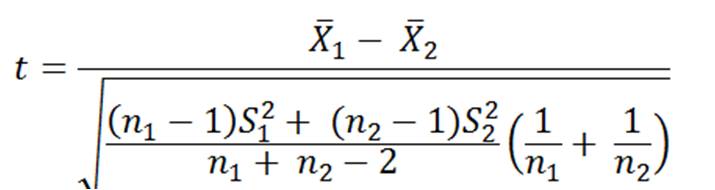 Keterangan : t = thitung =  nilai rata - rata kelas eksperimen= nilai rata - rata kelas kontrol= varians sampel kelas eksperimen= varians sampel kelas kontrol= jumlah responden kelas eksperime= jumlah responden kelas kontrol	Kriteria pengujian adalah hipotesis nol (H0) diterima apabila thitung  lebih kecil dari nilai ttabel pada taraf signifikan 5% dengan db tertentu, dan apabila nilai thitung lebih besar dari nilai ttabel maka H1  yang diterima.KelasJumlah Siswa/ Populasi TargetPopulasi terjangkauX MIA 12918X MIA 22818X MIA 33019X MIA 42818X MIA 53117Jumlah14690KelasPopulasi terjangkauSampelX MIA 11812X MIA 21812X MIA 31913X MIA 41812X MIA 51711Jumlah9059Besarnya TKInterpretasiKurang dari 0,25Terlalu sukar0,25-0,75Cukup (sedang)Lebih dari 0,75Terlalu mudahBesarnya DBKlasifikasiKurang dari 0,20Poor  (jelek)0,21 − 0,40Satisfactory (cukup)0,41 − 0.70Good (baik)0,71 − 1,00Exellent (baik sekali)Bertanda negatifButir soal dibuangIntervalFoFhfo – fh(fo - fh )2(fo - fh )2/fhJumlah